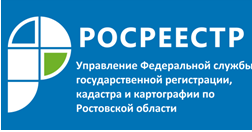 Пресс-релиз                                                                                                                                   24.12.2020В БЛИЖАЙШЕЕ ВРЕМЯ ОФОРМИТЬ ПРАВО СОБСТВЕННОСТИ НА ГАРАЖ СТАНЕТ ПРОЩЕЗаконопроект о «Гаражной амнистии», разработанный при участии Росреестра, был внесен в Государственную Думу. Документ призван внести ясность в регулирование вопросов оформления прав на объекты гаражного назначения и земельные участки, на которых такие объекты расположены.В законопроекте учтены пожелания граждан, а также позиции органов власти в субъектах РФ и органов местного самоуправления. Документ предлагает комплексное решение данного вопроса, что позволит всем категориям граждан воспользоваться новым механизмом и зарегистрировать права на свои гаражные объекты.Чтобы оформить гараж в собственность, граждане должны будут обратиться в орган местного самоуправления (в том числе через МФЦ) с заявлением о предоставлении участка под существующим гаражом. К заявлению необходимо будет приложить документ, подтверждающий факт владения гаражом. Заявление на регистрацию и участка, и гаража должен будет подать орган местного самоуправления, при этом госпошлину платить не нужно.«Гаражная амнистия» распространяется на объекты гаражного назначения, возведенные до введения в действие Градостроительного кодекса РФ (31.12.2004). Речь идет только о капитальных сооружениях, у которых есть фундамент и стены. Сооружения должны быть одноэтажными, без жилых помещений.Сооружения могут входить в состав гаражно-строительных кооперативов или быть отдельно стоящими капитальными постройками. Земля, на которой расположен гараж, должна находиться в ведении государства. Не попадают под «гаражную амнистию» самострои и подземные гаражи при многоэтажках и офисных комплексах. Также законопроект предусматривает максимально простой механизм размещения некапитальных гаражей, в том числе для льготных категорий граждан.Законопроектом устанавливается перечень документов, подтверждающих владение гражданином объектом гаражного назначения. К ним могут относиться документ о выплате пая в гаражном кооперативе, ранее полученное решение о распределении гаража, ранее полученные документы технической инвентаризации и другое.Кроме того, законопроектом предложен особый механизм оформления прав граждан на земельные участки, находящиеся в государственной или муниципальной собственности, на которых размещены гаражи граждан, построенные до введения в действие Градостроительного кодекса. Оно будет осуществляться одновременно с оформлением прав на гараж, расположенный на таком земельном участке.Представленный законопроект не вводит никаких ограничений для существующих собственников или арендаторов объектов гаражного назначения.